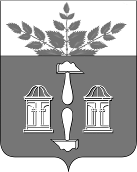 АДМИНИСТРАЦИЯ МУНИЦИПАЛЬНОГО ОБРАЗОВАНИЯ ЩЁКИНСКИЙ РАЙОН РАСПОРЯЖЕНИЕО внесении изменений в распоряжение администрации Щекинского района от 02.03.2022 № 74-р «О назначении лиц, ответственных за внесение сведений о муниципальных услугах в ГАС «Управление»В целях организации эффективной работы по оказанию муниципальных услуг, в соответствии с Федеральным законом от 06.10.2003 № 131-ФЗ «Об общих принципах организации местного самоуправления в Российской Федерации», на основании Устава муниципального образования Щекинский район:1. Внести изменение в распоряжение администрации Щекинского района от 02.03.2022 № 74-р «О назначении лиц, ответственных за внесение сведений о муниципальных услугах в ГАС «Управление», изложив приложение в новой редакции (приложение).2. Настоящее распоряжение разместить на официальном Портале муниципального образования Щекинский район.3. Настоящее распоряжение вступает в силу со дня подписания.Лица, ответственные за предоставление сведений о муниципальных услугах для размещения в ГАС «Управление» ______________________________________________от  10.03.2023№  74 – рГлава администрации муниципального образования Щёкинский районА.С. ГамбургПриложениек распоряжению администрациимуниципального образованияЩекинский районот 10.03.2023  № 74 – рПриложениек распоряжению администрациимуниципального образованияЩекинский районот 02.03.2022  № 74 – рФИО, должностьответственного лицаНаименование услугиМолодцова Полина Михайловна, главный архивист МКУ «Архив Щекинского района» (по согласованию)  Исполнение запросов, оформление и выдача архивных справок, архивных выписок и архивных копийАлферова Галина Владимировна,
главный специалист комитета по образованию Постановка на учет и направление детей в муниципальные образовательные учреждения Щекинского района, реализующие образовательную программу дошкольного образованияКоновалова Юлия Сергеевна, 
консультант комитета по образованиюПрием заявлений о зачислении в муниципальные образовательные организации, реализующие образовательные программы начального общего, основного общего и среднего общего образования на территории муниципального образования Щекинский районКоновалова Юлия Сергеевна, 
консультант комитета по образованиюПредоставление информации о текущей успеваемости учащегося, ведение электронного дневника и электронного журнала успеваемостиКоновалова Юлия Сергеевна, 
консультант комитета по образованиюПредоставление информации об организации общедоступного и бесплатного дошкольного, начального общего, основного общего, среднего общего образования, а также дополнительного образования в образовательных организациях, расположенных на территории муниципального образованияКоновалова Юлия Сергеевна, 
консультант комитета по образованиюПредоставление информации об образовательных программахКоновалова Юлия Сергеевна, 
консультант комитета по образованиюПредоставление информации о результатах сданных экзаменов, тестирования и иных вступительных испытаний, а также о зачислении в образовательное учреждениеВоронцова Анна Александровна, главный специалист комитета по образованиюЗапись на обучение по дополнительным общеобразовательным программамСтихарева Мария Евгениевна, 
ведущий специалист комитета по образованиюОрганизация отдыха детей в каникулярное времяСоколова Людмила Викторовна, 
ведущий инспектор комитета по культуре, молодежной политике и спортуПредоставление информации о времени и месте театральных представлений, филармонических и эстрадных концертов и гастрольных мероприятий театров и филармоний, киносеансов, анонсы данных мероприятийСоколова Людмила Викторовна, 
ведущий инспектор комитета по культуре, молодежной политике и спортуПредоставление доступа к оцифрованным изданиям, хранящимся в библиотеках, в том числе к фонду редких книг, с учетом соблюдения требований законодательства Российской Федерации об авторских и смежных правах Соколова Людмила Викторовна, 
ведущий инспектор комитета по культуре, молодежной политике и спортуПредоставление доступа к справочно-поисковому аппарату библиотек, базам данных с учетом соблюдения требований законодательства РФ об авторских и смежных правахФокина Анна Евгениевна,
старший инспектор комитета по культуре, молодежной политике и спортуПрисвоение (подтверждение, лишение, восстановление) «второго спортивного разряда» и «третьего спортивного разряда» (за исключением военно-прикладных и служебно-прикладных видов спорта) на территории муниципального образования Щекинский районФокина Анна Евгениевна,
старший инспектор комитета по культуре, молодежной политике и спортуПрисвоение (подтверждение, лишение, восстановление) квалификационной категории спортивных судей «спортивный судья второй категории» и «спортивный судья третьей категории» (за исключением военно-прикладных и служебно-прикладных видов спорта) на территории муниципального образования Щекинский районРоот Елена Александровна, 
главный специалист отдела имущественных отношений управления архитектуры, земельных и имущественных отношенийПредоставление информации об объектах учета, содержащейся в реестре имущества муниципального образования Щекинский районКасулина Инна Владимировна, 
ведущий инспектор отдела имущественных отношений управления архитектуры, земельных и имущественных отношенийПредоставление информации об объектах недвижимого имущества, находящегося в муниципальной собственности и предназначенных для сдачи в арендуКасулина Инна Владимировна, 
ведущий инспектор отдела имущественных отношений управления архитектуры, земельных и имущественных отношенийПредоставление муниципального имущества в аренду или безвозмездное пользованиеКасулина Инна Владимировна, 
ведущий инспектор отдела имущественных отношений управления архитектуры, земельных и имущественных отношенийЗаключение договора на установку и эксплуатацию рекламной конструкции на земельном участке, здании или ином недвижимом имуществе, находящемся в муниципальной собственностиАверин Игорь Николаевич, 
главный специалист отдела имущественных отношений управления архитектуры, земельных и имущественных отношенийПредоставление недвижимого имущества, находящегося в муниципальной собственности, арендуемого субъектами малого и среднего предпринимательства при реализации ими преимущественного права на приобретение арендуемого имущества, в собственностьАверин Игорь Николаевич, 
главный специалист отдела имущественных отношений управления архитектуры, земельных и имущественных отношенийПредоставление гражданам по договору купли-продажи освободившихся жилых помещений в коммунальной квартиреАверин Игорь Николаевич, 
главный специалист отдела имущественных отношений управления архитектуры, земельных и имущественных отношенийПередача нанимателям или собственникам долей жилых домой (квартир), освободившихся и находящихся в муниципальной собственностиАверин Игорь Николаевич, 
главный специалист отдела имущественных отношений управления архитектуры, земельных и имущественных отношенийПрисвоение адреса объекту адресации, изменение и аннулирование такого адресаСапогова Эльвира Мидхатовна, 
начальник отдела земельных отношений управления архитектуры, земельных и имущественных отношенийПредоставление земельного участка, государственная собственность на который не разграничена, в аренду или в собственность на торгахБочарова Екатерина Вячеславовна, 
главный специалист отдела земельных отношений управления архитектуры, земельных и имущественных отношенийПредоставление земельного участка, находящегося в государственной или муниципальной собственности гражданину или юридическому лицу в собственность бесплатноБочарова Екатерина Вячеславовна, 
главный специалист отдела земельных отношений управления архитектуры, земельных и имущественных отношенийВыдача согласований на передачу арендатором прав по договору аренды земельного участка третьим лицам или на передачу земельного участка в субарендуБочарова Екатерина Вячеславовна, 
главный специалист отдела земельных отношений управления архитектуры, земельных и имущественных отношенийУстановление сервитута (публичного сервитута) в отношении земельного участка, находящегося в государственной или муниципальной собственностиБочарова Екатерина Вячеславовна, 
главный специалист отдела земельных отношений управления архитектуры, земельных и имущественных отношенийПрекращение права аренды земельных участковМартынова Наталья Викторовна,  
главный специалист отдела земельных отношений управления архитектуры, земельных и имущественных отношенийПредоставление в собственность земельных участков садоводам, огородникам, дачникам и их садоводческим, огородническим и дачным некоммерческим объединениямМартынова Наталья Викторовна,  
главный специалист отдела земельных отношений управления архитектуры, земельных и имущественных отношенийПредоставление в собственность, аренду, постоянное (бессрочное) пользование, безвозмездное пользование земельного участка, находящегося в государственной или муниципальной собственности, без проведения торговМартынова Наталья Викторовна,  
главный специалист отдела земельных отношений управления архитектуры, земельных и имущественных отношенийПрекращение права постоянного (бессрочного) пользования, пожизненного наследуемого владения земельным участкомВласова Ольга Сергеевна,  
консультант отдела земельных отношений управления архитектуры, земельных и имущественных отношений Утверждение схемы расположения земельного участка или земельных участков на кадастровом плане территорииВласова Ольга Сергеевна,  
консультант отдела земельных отношений управления архитектуры, земельных и имущественных отношений Предварительное согласование предоставления земельного участкаМонахова Лариса Евгеньевна, старший инспектор отдела земельных отношений управления архитектуры, земельных и имущественных отношенийПерераспределение земель и (или) земельных участков, находящихся в государственной или муниципальной собственности, и земельных участков, находящихся в частной собственностиЕфремкова Кристина Игоревна,ведущий специалист сектора по распоряжению земельными участками управления архитектуры, земельных и имущественных отношенийВыдача разрешения на использование земель или земельного участка, которые находятся в государственной или муниципальной собственности, без предоставления земельных участков и установления сервитута, публичного сервитутаЖариков Сергей Владиславович, 
ведущий инспектор отдела архитектуры и градостроительства управления архитектуры, земельных и имущественных отношенийВыдача разрешения на строительство объекта капитального строительстваЖариков Сергей Владиславович, 
ведущий инспектор отдела архитектуры и градостроительства управления архитектуры, земельных и имущественных отношенийВыдача разрешений на ввод объекта в эксплуатацию  Жариков Сергей Владиславович, 
ведущий инспектор отдела архитектуры и градостроительства управления архитектуры, земельных и имущественных отношенийВыдача акта освидетельствования проведения основных работ по строительству (реконструкции) объекта индивидуального жилищного строительства с привлечением средств материнского (семейного) капиталаЖариков Сергей Владиславович, 
ведущий инспектор отдела архитектуры и градостроительства управления архитектуры, земельных и имущественных отношенийНаправление уведомления о соответствии указанных в уведомлении о планируемом строительстве параметров объекта индивидуального жилищного строительства или садового дома установленным параметрам и допустимости размещения объекта индивидуального жилищного строительства или садового дома на земельном участкеЖариков Сергей Владиславович, 
ведущий инспектор отдела архитектуры и градостроительства управления архитектуры, земельных и имущественных отношенийНаправление уведомления о соответствии построенных или реконструированных объектов индивидуального жилищного строительства или садового дома требованиям законодательства Российской Федерации о градостроительной деятельностиКорнеева Ольга Валерьевна,  
архитектор 1 категории отдела архитектуры и градостроительства управления архитектуры, земельных и имущественных отношенийОтнесение земель или земельных участков в составе таких земель к определенной категории земель или перевод земель и земельных участков в составе таких земель из одной категории в другуюКорнеева Ольга Валерьевна,  
архитектор 1 категории отдела архитектуры и градостроительства управления архитектуры, земельных и имущественных отношенийВыдача градостроительного плана земельного участкаШибанова Ирина Борисовна, 
консультант отдела архитектуры и градостроительства управления архитектуры, земельных и имущественных отношенийПредоставление разрешения на условно разрешенный вид использования земельного участка или объекта капитального строительстваШибанова Ирина Борисовна, 
консультант отдела архитектуры и градостроительства управления архитектуры, земельных и имущественных отношенийПредоставление разрешения на отклонение от предельных параметров разрешенного строительства, реконструкции объектов капитального строительстваШибанова Ирина Борисовна, 
консультант отдела архитектуры и градостроительства управления архитектуры, земельных и имущественных отношенийПодготовка и утверждение документации по планировке территорииВажженникова Анастасия Александровна,  главный специалист отдела архитектуры и градостроительства управления архитектуры, земельных и имущественных отношенийНаправление уведомления о планируемом сносе объекта капитального строительства и уведомления о завершении сноса объекта капитального строительстваВажженникова Анастасия Александровна,  главный специалист отдела архитектуры и градостроительства управления архитектуры, земельных и имущественных отношенийВыдача разрешений на установку рекламных конструкций на территории муниципального образования Щекинский район, аннулирование таких разрешенийВажженникова Анастасия Александровна,  главный специалист отдела архитектуры и градостроительства управления архитектуры, земельных и имущественных отношенийУстановка информационной вывески, согласование дизайн-проекта размещения вывескиВажженникова Анастасия Александровна,  главный специалист отдела архитектуры и градостроительства управления архитектуры, земельных и имущественных отношенийПредоставление сведений, документов и материалов, содержащихся в государственных информационных системах обеспечения градостроительной деятельностиШикарева Алевтина Олеговна, консультант отдела ЖКХ и строительства комитета по вопросам жизнеобеспечения, строительства и жилищного фондаПредоставление информации о порядке предоставления жилищно-коммунальных услуг населениюШикарева Алевтина Олеговна, консультант отдела ЖКХ и строительства комитета по вопросам жизнеобеспечения, строительства и жилищного фондаПредоставление информации об очередности предоставления жилых помещений на условиях социального наймаШикарева Алевтина Олеговна, консультант отдела ЖКХ и строительства комитета по вопросам жизнеобеспечения, строительства и жилищного фондаПризнание граждан малоимущими в целях принятия их на учет в качестве нуждающихся в жилых помещениях муниципального жилищного фонда и предоставление им по договорам социального найма жилых помещенийШикарева Алевтина Олеговна, консультант отдела ЖКХ и строительства комитета по вопросам жизнеобеспечения, строительства и жилищного фондаПринятие на учет граждан в качестве нуждающихся в жилых помещенияхПрилепская Наталья Владимировна, инспектор отдела по вопросам жилищного фонда комитета по вопросам жизнеобеспечения, строительства и жилищного фондаПредоставление жилого помещения по договору социального найма Прилепская Наталья Владимировна, инспектор отдела по вопросам жилищного фонда комитета по вопросам жизнеобеспечения, строительства и жилищного фондаПредоставление отдельных видов жилых помещений муниципального специализированного жилищного фондаПрилепская Наталья Владимировна, инспектор отдела по вопросам жилищного фонда комитета по вопросам жизнеобеспечения, строительства и жилищного фондаОформление документов по обмену жилыми помещениямиПрилепская Наталья Владимировна, инспектор отдела по вопросам жилищного фонда комитета по вопросам жизнеобеспечения, строительства и жилищного фондаОформление разрешения на вселение членов семьи нанимателя и иных граждан в муниципальные помещенияПрилепская Наталья Владимировна, инспектор отдела по вопросам жилищного фонда комитета по вопросам жизнеобеспечения, строительства и жилищного фондаПеревод жилого помещения в нежилое помещение и нежилого помещения в жилое помещениеПрилепская Наталья Владимировна, инспектор отдела по вопросам жилищного фонда комитета по вопросам жизнеобеспечения, строительства и жилищного фондаСогласование проведения переустройства и (или) перепланировки помещения в многоквартирном домеПрилепская Наталья Владимировна, инспектор отдела по вопросам жилищного фонда комитета по вопросам жизнеобеспечения, строительства и жилищного фондаПризнание в муниципальном и частном жилом фонде в установленном порядке помещения жилым помещением, жилого помещения непригодным для проживания, многоквартирного дома аварийным и подлежащим сносу или реконструкцииПрилепская Наталья Владимировна, инспектор отдела по вопросам жилищного фонда комитета по вопросам жизнеобеспечения, строительства и жилищного фондаПризнание  садового дома жилым домом и жилого дома садовым домомДавыдова Оксана Сергеевна, 
начальник отдела по вопросам жилищного фонда комитета по вопросам жизнеобеспечения, строительства и жилищного фондаПриватизация муниципального жилищного фонда на территории муниципального образования город ЩекиноКорнеева Анастасия Александровна, старший инспектор отдела благоустройства комитета по благоустройству и дорожно-транспортному хозяйствуВыдача разрешений на право вырубки зеленых насажденийКазакова Евгения Сергеевна, инспектор отдела благоустройства  комитета по благоустройству и дорожно-транспортному хозяйствуПредоставление разрешения на осуществление земляных работ на территории муниципального образования город Щекино Щекинского района Кожина Елена Анатольевна,                         инспектор отдела по вопросам жилищного фонда комитета по вопросам жизнеобеспечения, строительства и жилищного фондаВыдача справок о подтверждении проживания (работы) граждан на территории зоны проживания с льготным социально-экономическим статусомКожина Елена Анатольевна,                         инспектор отдела по вопросам жилищного фонда комитета по вопросам жизнеобеспечения, строительства и жилищного фондаВыдача документов (справки с места жительства, выписки из домовой книги, копии карточек учета собственника жилого помещения)Гротасс Елена Викторовна, 
инспектор комитета экономического развитияВыдача выписок и справок  из похозяйственных книгБаймлер Ольга Викторовна,  консультант отдела  предпринимательства и сельского хозяйства комитета экономического развитияПредоставление права на размещение нестационарного торгового объекта без проведения торгов на льготных условиях сельскохозяйственным товаропроизводителямКоролева Ирина Евгениевна, 
главный специалист сектора по правому обеспечению деятельности администрации комитета по правовой работеВыдача разрешения на вступление в брак лиц, не достигших возраста восемнадцати лет Севцова Ольга Юрьевна, 
ведущий специалист отдела по административной работе и контролюИсполнение запросов юридических и физических лиц на получение копий постановлений и распоряжений администрации муниципального образования, выписок из постановлений и распоряжений администрации муниципального образованияТараторина Анастасия Сергеевна,  
экономист отдела планирования доходов, финансирования производственной сферы и капитальных вложений финансового управленияДача письменных разъяснений налогоплательщикам и налоговым агентам по вопросам применения муниципальных нормативных правовых актов муниципального образования город Щекино Щекинского района о местных налогах и сборах